3. SINIF MATEMATİK KESİRLERİ SAYI DOĞRUSU ÜZERİNDE GÖSTERELİM


Aşağıdaki verien örneklerde kesrin sayı doğrusu üzerinde gösterimini inceleyelim.






     Aşağıda verilen kesirleri sayı doğrusu üzerinde gösteriniz.


1                 2              5               8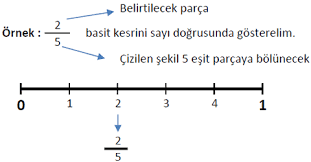 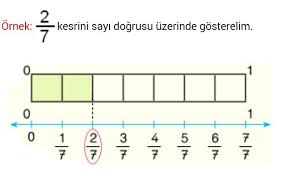       3                   5                8                  11



Aşağıda sayı doğrusu üzerinde verilen şekilleri kesir biçiminde ifade edelim.










Yukarıda sayı doğrusu üzerinde verilen soru işareti hangi kesri ifade etmektedir ?

cevap :







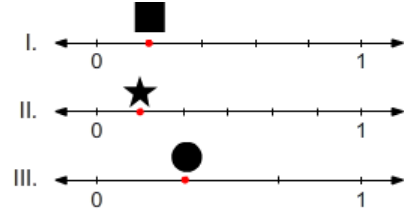 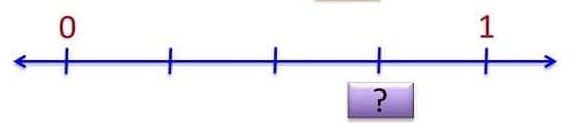 